基隆市立碇內國民中學109學年度第2學期期初校務會議輔導室報告資料輔導組報告：期末校務會已提醒導師三級輔導制度下，導師負責初級輔導，請導師在輔導孩子時務必留下隻字片語記錄在輔導紀錄卡上；七年級繳交的班級有701.703.704.705共四個班；八年級繳交的班級有802.805共兩個班；九年級全部沒有繳交輔導室。感謝有繳交的導師們，請未繳交的導師請於3/1(一)前補交到輔導室，謝謝。未來申請進入二級輔導的個案，請導師需檢附初級輔導的資料。個案進入三級諮商也須檢附二級輔導至少六次的輔導紀錄，以證明孩子二級輔導已經無法協助個案，才能進入三級輔導。 所以請導師在申請進入二級輔導之前，需檢附初級輔導的輔導紀錄，以證明個案初級輔導的協助已不足以幫助孩子，須進入二級輔導給予更多協助。輔導三級制度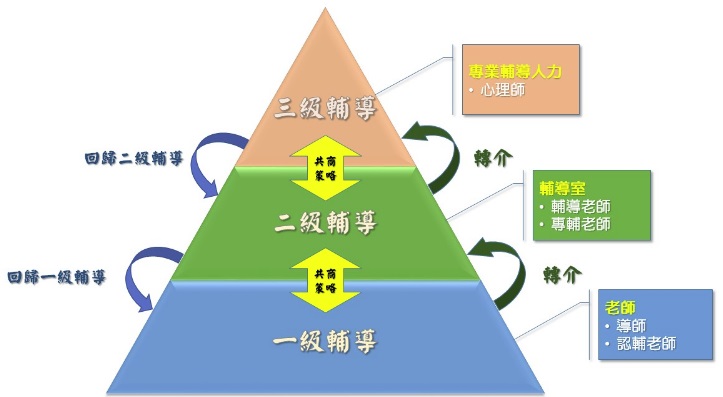 二、既定行事規畫：三、性別平等教育月活動生規組報告：煩請導師收到黃色學期成績單後先指導學生填寫生涯手冊(P.7-13部分)，並於3/4(四)前將學期成績單交回生規組。請導師協助檢核更新班上單親外配調查表並於3/4(四)前交回。2/25(四)11:00召開輔導活動科教師會議，說明本學期各項測驗實施及相關生涯發展教育活動。請各領域生涯議題融入領域教案負責老師於110年4月底前繳交教案，感謝各領域的協助。5/21~5/22技優甄審與實用技能班報名(簡章可至碇中網「文件檔案」下載參閱)技藝班業務報告：九年級技藝教育課程：九年級技藝班本學期有39位學生，於3/2開訓、6/8結訓，中間遇月考、畢典後停課兩次，含3/23技藝競賽及5/27頒獎共計14次，技藝班名單、上課職群及時間請參閱【附件10-11】。2/25(四)午休集合九年級技藝班學生，提醒本學期上課時間、注意事項及技藝競賽校內培訓說明。八年級選讀技藝教育課程：3/16(二)週會辦理八年級技藝教育宣導，當天由基商主任介紹合作式技藝教育課程。八年級社區高職參訪職群體驗活動訂於4/22.4/23，時間及內容規劃請參閱【附件12】。4/7(三)午休召開八導說明會，同時發放學生選讀申請表，煩請導師協助推薦並予以學生日常表現分數後於4/23(五)前交回輔導室生規組。4/29(四)午休召開本學期第二次技藝班遴輔會(請八導列席)，討論八年級各班入選技藝班名單。   本學期技藝教育相關日程如下：特教組報告：感謝本學期持續支援資源班課程的老師。2/22(一)中午召開資源班教學研討會，資源班正式上課日為2/23(二)，2/22未授課之節數留用特殊考場服務。附件1 基隆市立碇內國中109學年度第2學期家庭教育實施計畫一、依據：（一）教育基本法第八條「家長參與學校教育事務」精神。（二）基隆市各級學校施行家庭教育課程及活動實施要點。二、目的：（一）加強親職教育、子職教育、性別教育、婚姻教育、倫理教育、家庭資源與管理教育。（二）加強學校與家庭間之聯繫，激發家長關心子女，協助學校教育，增進教育效果。（三）推動家長參與子女學習活動的積極態度，增進親師的溝通與合作關係，創造優質學習環境，提昇學校辦學、教師教學、學生學習的品質。三、實施方式及內容四、經費：由學校相關經費支應。五、本計畫陳 校長後實施。附件2 基隆市碇內國中109學年度第2學期家長日實施計畫一、依據：（一）國民教育階段家長參與學校教育事務辦法。（二）本校109學年度第2學期行事曆。二、實施目的：透過家長日活動建立師生溝通平台，使家長明瞭學校校務經營方向，導師班級經營策略與教師教學評量計畫，進而成立班級家長會與學校家長委員會，期望藉由良善的親師互動關係，共同為學生的教養努力，以達成親師生三贏的目標。三、實施流程：(一)召開籌備會議，使導師與相關處室充分溝通。(二)統計參加家長人數，並規劃佈置場地。(三)親師溝通及校務現況說明，增進親師良性互動。(四)家長日後整理相關資料並會簽各處室，以達溝通目的。四、參加人員：本校全體教職員工及各處室協助義工學生。五、家長日活動程序表：六、參加人員於活動結束後一年內，擇無課務時間補休半日。七、本計畫經陳  校長核准後實施。附件3 基隆市碇內國中109學年度第2學期家庭教育週話劇比賽實施辦法依據：本校109學年度第2學期家庭教育實施計畫目的：（一）藉由創意的戲劇演出，了解家庭成員相處方式，以促進世代關係融合。（二）提昇學生對於家庭的凝聚力，營造幸福家庭，培養健全國民。（三）經由戲劇展演，讓學生學習獨立思考同時提供展現自我意見的表演空間。活動辦法:        (一)對象：八年級學生以班級為單位，人數不限 (每班至少一隊)         (二)地點：體育館二樓        (三)表演主題：家庭教育相關議題        (四)活動流程：1.於表演藝術課程中透過全國戲劇競賽DVD的觀賞、鼓勵同學發想故事、提供劇場專業常識、進行編、導與排練。2.輔導老師於輔導課中教導家庭教育相關課程。3.5月4日(二)前交回報名表(附件一)至輔導室。4.5月11日(五)中午由各班參賽隊長抽籤決定比賽出場順序。5.5月25日(二)週會正式比賽，按抽籤順序上台表演，每班5-7分鐘(不包含2分鐘道具布景準備時間)。         (五)評分標準：由輔導室安排3-5位教師擔任裁判，評定分數           註:表演時間不足5分鐘或超過8分鐘，每一分鐘扣總分2分。獎勵方式(一)最佳整體演出2名：全班頒發獎狀一張及每位同學嘉獎一支。    (二)最佳創意演出1名：全班頒發獎狀一張及每位同學嘉獎一支。    (三)最佳男演員1-3名：頒發獎狀一張及嘉獎一支。    (四)最佳女演角1-3名：頒發獎狀一張及嘉獎一支。本辦法陳  校長同意後實施。附件4 基隆市碇內國中109學年度第2學期性別平等教育實施計畫壹、依據：性別平等教育法（教育部100.6.22公佈）。性別平等教育實施細則（教育部94.6.13公佈）。目的：促進性別平等地位之實質平等，消除性別歧視，維護人格尊嚴。將性別教育內涵融入各科教學，協助學生建立相互尊重的觀念，並學習不同性別的和諧相處方式。建立性別平等之教育資源環境。組織設立：設立原則：(一)成立性別平等委員會，委員會每學期至少開會一次，審核本校『性別平等教育實施計畫』。      (二)設置委員11人，採任期制，女性委員應佔成員二分之一以上。       (三)發生性侵害等緊急事件時，該委員會委員為危機處理小組之當然成員。組織名單及工作職掌：任務規劃如下，由委員會協調各項工作之分工。肆、實施內容與方式一、每學期應進行4小時的課程或活動。二、活動辦理：附件5 基隆市碇內國中109學年度性別平等教育創意海報競賽實施辦法依據：教育部109年度友善校園學生事務與輔導工作作業事項辦理。本校109學年度第2學期性別平等教育實施計畫主旨：結合本市性別平等教育月活動，促進性別平等教育融入課程設計之推廣運用。透過創意海報設計競賽，展現學生藝術天份並引導養成良好性別意識。活化性別平等教育宣導方式，激發學生的性平意識並落實於日常生活。創作主題：「防治數位性別暴力」(一)繪製內容以生活經驗為主，並能正確表達出對性平教育之體驗、省思與感受，同時包容個別差異並尊重自己與他人的權利。亦可參考本市109年度性別平等教育實施計畫年度主題「防治數位性別暴力」進行創作及設計，以降低校園親密關係暴力事件之發生與復仇式色情事件防治，及建立正確性侵防治觀念。(二)繪製內容須掌握圖畫或文字與主題之緊密性並兼顧圖畫與文字之關聯性。比賽方式：參加對象（得為個人或小組(至多三人為限)製作，惟參賽者最多以小組名義或個人名義各參賽一件為限，違者恕不錄取。）：      1.七年級學生—由藝文領域老師推薦每班1-3名（個人或小組）      2.八、九年級學生自由參加。作品規格及形式：1.用紙尺寸四開（約*）2.以橫式設計(配合本市公車車體內廣告格式)3.並以手作(不可使用電腦繪圖)彩色繪製，使用媒材顏料不拘，但圖樣及文字需清晰。 (三) 收件日期：110年3月19日（星期五）放學前繳交至輔導室評審標準：(一) 評選標準:主題內容50％、設計技巧30％、創意表現20％。(二) 評選方式:由本校藝文領域教師及輔導教師擔任評審。獎勵方式：(一)選出特優1名，優等4名，由校長於朝會時頒發獎狀公開表揚，獲獎學生特優者嘉獎貳次與獎品一份，優等者嘉獎乙次與獎品一份。(二)獲獎創意漫畫作品將配合本校性別平等教育月活動，擇期於本校輔導處公佈欄公開展示。(三)得獎作品，將代表碇內國中參加於110年3月基隆市政府之相關比賽活動。注意事項：參賽作品需確定為原創，且未參與任何比賽，未經任何形式之公開發表或刊登。預期效益：1.激發學生性別意識，研發視覺藝術創作與性平教育結合策略。2.活化性平教育內涵，引發親師生正確觀念並重視議題與實踐。本計畫經  校長核定後實施，得適時修正之。附件6 基隆市碇內國中109學年度第2學期「生命教育｣實施計畫依據：教育部友善校園學生事務與輔導工作109年度作業計畫國民中小學辦理事項。教育部109年度生命教育工作計畫。本校109學年度第2學期行事曆。目標：(一)協助親師生體會生命之美，防治憂鬱及自我傷害。
(二)協助學生培養健全身心，學會如何尊重生命、熱愛生命，創造美好的生命。
(三)提升學生挫折容忍（堅毅性與問題解決能力）及危機處理能力。實施原則：(一)具體漸進原則：根據學生認知能力，擬訂具體策略及作法，透過師生多元參與，作長期性、漸進性、全面性及創造性的持續發展。(二)適性生活原則：依據學生個差異，適性實施教材及設計之活動。落實到學生整體生活中，使其力行實踐，養成習慣，提昇實施之成效。(三)整體統整原則：重視校內外生活習慣的培養，融入正式課程的實施及潛在課程的影響。統整學校與社區教育資源，以營造適切的學習環境。實施時間：110年2月-6月五、實施內容與方式六、經費：由學校相關經費支應。七. 本計畫陳  校長同意後實施。附件7 基隆市碇內國中109學年度認輔制度工作計畫一、依  據：（一）教育部友善校園學生事務與輔導工作109年度作業計畫國民中小學辦理事項（二）教育部推動認輔制度實施要點。   （三）本校109學年度第2學期行事曆。二、目  的：   （一）鼓勵教師自願輔導適應困難學生及行為偏差學生，協助其心智正常發展。   （二）落實教師教學輔導功能，提昇專業服務品質。   （三）結合全校教師專業輔導之能力，共同協助學生度過青春期發展的困擾，增進輔導績效。組織：成立輔導計畫執行小組，執行小組成員共9人。(一)召集人1人，由校長兼任。(二)執行秘書1人，執行幹事1人：由輔導主任及輔導組組長兼任。(三)行政代表3人，由教務主任、學務主任及總務主任兼任。(四)教師代表3人，由各年級級導師兼任。四、實施原則：   （一）認輔對象：由各班導師轉介班級內適應欠佳學生及高關懷學生。  （二）認輔教師：專任認輔老師：專任輔導教師。兼任認輔教師：校內合格教師，具有輔導熱誠者、實習老師、退休教師、熱心家長具有輔導知能者。每位教師以認輔1至2位學生為原則，每位教師皆負有輔導學生之責。獎勵辦法：認輔教師協助輔導學生工作並符合下列規定者記嘉獎乙次。(1)每學期協助完成認輔一位(以上)學生。(2)輔導紀錄完備：每兩週至少晤談一次，每次30分鐘(或每學期晤談達6-8次)。(3)每學期至少進行1次電訪；家訪視實際情形進行。(4)每學年至少參加一次輔導知能相關研習(包含個案研討會)。(5)協助填寫認輔工作檢核表。 (三)實施流程：五、本計畫陳 校長同意後實施。附件8 基隆市碇內國中109學年度第2學期「青春無悔小團體」實施辦法壹、依據：一、基隆市109年度認輔小團體輔導實施計畫。二、本校109學年度第2學期行事曆。三、本校109學年度認輔制度工作計畫。貳、團隊名稱：青春無悔小團體參、策略目標：一、藉課程的設計，培養學生對自我正確的價值判斷，建立學員對性平議題、生命議題及家庭議題等正確概念。二、藉團體的互動及回饋，矯正學生的價值觀及行為。三、透過體驗活動，重新架構新的生活態度與方向。肆、主辦機關：基隆市立碇內國中。伍、參加人員：本校八年級學生，以8-10人為限。陸、課程時間：110年3月到5月，共8次課程，每次2節課，共計16堂課              上課時間為每週二10:00-12:00。(段考週暫停)柒、活動地點：本校團體活動教室。捌、帶團老師：熊玉玲老師及本校專輔老師。玖、經費來源：本計畫申請由教育處補助支出。拾、本計畫陳  校長核可後實施。附件9基隆市碇內國中109學年度第2學期「人際小團體」實施辦法壹、依據：一、基隆市109年度認輔小團體輔導實施計畫。二、本校109學年度第2學期行事曆。三、本校109學年度認輔制度工作計畫。貳、團隊名稱：人際小團體參、策略目標：一、藉課程的設計，培養學生人際關係的檢視及訓練人際技巧，已提升改善人際關係。二、藉團體的互動及回饋，矯正學生的價值觀及行為。三、透過體驗活動，重新架構新的人際關係與正確態度觀念。肆、主辦機關：基隆市立碇內國中。伍、參加人員：本校七年級學生，以8-10人為限。陸、課程時間：110年3月到5月，共8次課程，每次2節課，共計16堂課              上課時間為每週三15:00-16:40。(段考週暫停)柒、活動地點：本校團體活動教室。捌、帶團老師：本校專輔老師及輔導組長。玖、經費來源：本計畫無經費補助支出。拾、本計畫陳  校長核可後實施。附件10        109學年度第二學期技藝班上課日程表(14次)◎請導師協助提醒事項：請學生於指定時間離開教室在會議室外走廊集合。缺席者會請副班長轉交導師技藝班缺席通知書，請導師協物確認缺席原因。附件11基市碇內國中109學年度第二學期技藝班學生參加職群表附件12基隆市立碇內國中109學年度生涯發展教育活動八年級「社區高級中等學校專業群科參訪」實施辦法一、依據：教育部補助各縣市政府推動國中技藝教育相關經費作業原則修正規定。二、實施目標：透過實地高職參訪，協助八年級學生了解不同職群的學習主題與職場特質，   以利於九年級選修技藝教育課程的選擇，並作為未來生涯發展抉擇之參考。三、 實施對象：本校八年級全體學生。四、 經費來源：109學年度生涯發展教育經費。五、實施方式說明：實施方式請詳閱下表六、課程規劃：七、隨行參與活動導師與行政人員遺留課務：依照中華民國101年11月７日基府教特參字第1010115853號函予以公假排代處理。八、本辦法陳  校長核可後實施。基隆市立碇內國中109學年度八年級社區高級中等學校專業群科參訪學習單  班級:     姓名:          座號:_____  請導師協助選出佳作3份，活動後三日內繳交給輔導室生規組長，佳作同學將頒發獎品  以茲鼓勵。感謝導師的協助。附件13碇內國中109學年度下學期特教行事曆暨工作計畫附件14基隆市立碇內國中109學年度下學期特殊教育宣導實施計畫一、依據：輔導處學期活動時程計畫規劃辦理。二、目的：透過一系列活動，幫助師生對身心障礙朋友多一些接納和了解、並進而主動付出關懷。三、承辦單位：本校輔導處四、實施時間：110年2/19~110年7/2五、活動說明：    六、經費：由本校相關經費項目下支出。七、本計劃呈校長核准後實施，修正時亦同。附件15基隆市碇內國中109學年度第2學期特殊教育專業知能研習實施計畫一、依據: 本校109學年度下學期輔導處行事曆暨工作計畫實施目標:增進本校教師及相關人員認識拒學症學生的特質。提供相關策略，增進教師在融合教育中班級經營的能力。三、承辦單位：本校輔導處四、研習對象：本校全體教師五、研習時間：110年2月19日（五）10：00-11:00六、研習地點：本校圖書室七、研習內容：如課程表八、研習期滿，核發1小時研習時數證明。九、課程表十、本計畫經校長核准後實施，修正時亦同。附件16基隆市立碇內國中109學年度「特教小天使表揚活動」實施計畫一、依據：本校109學年度特殊教育宣導活動實施計畫二、實施目的：(一)、鼓勵一般學生協助特殊教育學生，增進熱心助人的人生觀。(二)、提倡人際互助，增進社會對特殊教育的支持與關懷。三、推薦對象：全校學生。四、推薦日期：自110年5月3日起至110年5月7日止。五、主辦單位：本校特教推行委員會、輔導處。六、實施方式：(一)、請導師協助填寫推薦表，描述特教小天使表現之具體愛心行為事蹟。              (二)、特教小天使本人書寫得獎感言。送輔導處彙整後，送交本校特教推行委員會審查核定。七、推薦資格：對班上特殊或弱勢學生表現具體愛心行為的學生八、審核單位：本校特教推行委員會九、表揚方式：榮獲「特教小天使」殊名表揚者，得敘嘉獎兩次，以茲鼓勵。            十、本計畫經  校長核准後實施，修正時亦同。基隆市碇內國民中學109學年度「特教天使表揚活動」推薦表附件17基隆市碇內國民中學109學年度第2學期專業團隊服務實施計畫一、依據：基隆市政府基府教特參字第1100202804號函辦理二、目的：（一）提供身心障礙學生之教師及家長相關復健醫療諮詢。（二）藉由物理、職能、語言、心理治療師之參與，為身心障礙學      生提供粗大、精細動作及說話訓練，促進相關動作機能之發      展並增進自我照顧能力及溝通適應能力、加強人際互動技巧      與心理健全能力。三、主辦單位：基隆市政府四、承辦單位：基隆市碇內國中五、實施日期：110年 2 月22日 至110 年7 月2日六、實施地點：碇內國中資源教室七、服務對象：本校資源班之身心障礙學生，經評估後需接受專業服務團隊之訓練者。八、執行方式：（一）評估：針對身心障礙學生，邀請治療師進行評估，提出訓練            治療目標，納入學生之個別化教育計畫中。（二）諮詢：治療師針對學生之需求，提出具體教學建議，指導教            師於平時課程中執行，並指導家長於日常生活中可實施之訓練治療活動。（三）訓練：依個別學生之需求，採一對一抽離式或小組式或入班             協同方式進行訓練治療。（四）邀請治療師出席IEP會議及相關座談會。九、經費來源：由教育部專款補助。十、本實施計劃奉核定後實施，修正時亦同。編號內容承辦人1.家庭109學年度第2學期家庭教育實施計畫【附件1】親師座談會實施辦法【附件2】家庭教育話劇比賽實施辦法【附件3】輔導組2.性平109學年度第2學期性別平等教育實施計畫【附件4】性別平等創意海報比賽辦法【附件5】輔導組3.生命109學年度第2學期生命教育實施計畫【附件6】輔導組4.認輔109學年度第2學期認輔制度工作計畫【附件7】九年級生涯發展小團體實施辦法。【附件8】八年級青春無悔小團體實施辦法。【附件9】輔導組實施項目時間對象活動內容主辦安全承諾書3/8(一)(朝會)7-9年級透過校長的帶領讓學生進行自我安全承諾的宣示，以協助學生進行自我保護。輔導室性別平等海報比賽3/19(五)收件7-9年級1.透過創意海報的教學與競賽，展現學生藝術天份並引導養成良好性別意識。2.活化性別平等教育宣導方式，激發學生對性別平等教育之體驗省思與感受。輔導室性別平等之安全校園環境檢核3月全校師生針對空間配置、求救系統、安全路線、盥洗設施與運動設施等進行校園空間檢核，並做成紀錄。總務處影片欣賞及心得寫作4月(輔導活動) 7-9年級觀賞由衛福部所提供的性別平等教育影片，並書寫心得，優秀作品予以敘獎。輔導室性平教育專題講座5/4(二)(週會)7-9年級利用週會時間邀請專業講座，建立學生瞭解身體自主權的觀念及建立自我保護的態度。輔導室學務處日期活動備註2/19(五)第一次遴輔會本學期九年級技藝教育課程說明及辦理八年級選讀技藝教育課程遴輔3/2(二)技藝班開訓3/23(二)※技藝教育競賽全日皆有賽程4/7(三)八導說明會發放八年級選讀申請表4/22.4/23八年級高職參訪參訪瑞工、基商4/23(五)收回選讀技藝教育申請表4/29(四)技藝班遴輔會(八導、九導列席)實用技能班、技優甄審報名說明，審核八年級選讀技藝教育課程申請結果5/27(四)技藝競賽頒獎典禮獲獎學生參加、下午成果展由八年級選讀技藝班同學參加5/21~5/22※實用技能班、技優甄審報名6/8(二)技藝班結訓(已畢業)編號內容承辦人特教工作109學年度第2學期特教行事曆暨工作計畫【附件13】特教組特教工作109學年度第2學期特教宣導實施計畫【附件14】特教組特教工作109學年度第2學期特殊教育專業知能研習實施計畫【附件15】特教組特教工作109學年度第2學期「特教小天使表揚活動」實施計畫【附件16】特教組特教工作109學年度第2學期相關專業團隊服務實施計畫【附件17】特教組實施項目時間對象活動內容主辦家長日110.03.12（五）18:00-21:00家長導師班級經營報告、任課教師教學說明、親師溝通及校務說明。輔導室各處室家庭教育戲劇比賽(8年級)110.05.25（二）10：00-12：00師生家長1.與表演藝術教師合作，設計家庭教育主題課程。2.藉由話劇表演競賽培養學生關心父母尊敬長輩之心，並宣導學生更重視品德及孝道傳承。輔導室各處室社區資源全年家長引進社區資源，培育具備愛心、熱心及輔導知能之人士，以協助校內事務工作，如：志工、社團課程等等。輔導室各處室輔導專欄每學期1次師生於輔導專欄張貼新住民、多元文化家庭、親子相處等相關文章。輔導室課程教學每學期(2H)學生於課發會中，邀請各領域教師將家庭教育議題融入課程中。輔導室教務處課堂討論適時(2H)學生1.配合輔導活動課程之家庭議題主題，由教師就家庭教育內涵與同學討論。學務處輔導室日期時間活動內容地點110年
3月12日(週五)18:00-19:30親師交流時間：班級經營計畫說明(各班導師)各班教室110年
3月12日(週五)19:30-20:00反毒宣導(學務處生教組)多元入學暨生涯適性輔導宣導(教務處註冊組長 周珮琪)會議室110年
3月12日(週五)20:00-20:30行政座談暨參訪職探中心
(校長 王淑芬及處室主任)會議室110年
3月12日(週五)20:30-21:00檢討會議會議室項目百分比評分標準評分單位內  容30﹪切合主題、表達完整評分老師創  意20﹪構想獨特、活潑生動評分老師流 暢 性40％整體默契、表演技巧評分老師背景道具10％配樂、佈景、道具、化妝評分老師職    務職    稱姓名性別工作職掌主任委員校    長王淑芬女1.督導全校性別平等教育之進行。2.主持性別平等委員會會議。 執行秘書(行政與防治組)學務主任柯宜君女1.統整各單位相關資源，擬訂性別平等教育實施計畫，落實並檢視其成果。2.規劃辦理學生性別平等教育相關活動。3.研擬修訂性別平等教育實施規定及校園性侵害或性騷擾防治規定等相關規定。4.受理校園性侵害或性騷擾事件之申訴與處理相關行政事宜。5.召開性平會會議，並處理性平案件之調查及相關行政事宜。 6.建立校園性平事件及加害人檔案資料，並負責於加害人轉至其他學校就讀時之通報事宜。7.其他有關推動性別平等教育行政與防治之業務。8.涉及校園性平案通報之協調聯繫。行政代表(諮商與輔導組)輔導主任王菀詩女1.規劃辦理教職員工及家長性別平等教育相關活動。2.擬定與執行性平事件相關當事人之輔導計畫，並向  性平會提出報告。3.提供性平事件之當事人、家長、證人等之心理諮  商、諮詢、轉介相關資源及追蹤輔導等服務。4.提供懷孕學生諮商輔導、家長諮詢及社會資源之協  助。5.其他有關性別平等教育案件之諮商與輔導事宜。6.協助辦理性別平等教育相關活動。7.提供個案適當心理輔導及轉介。8.推動校園性騷擾及性侵害防治課程。9.協助安排性平事件當事人接受性別平等教育課程。行政代表(課程與教學組)教務主任廖芳美女1.發展性別平等教育課程之教學、教材及評量，教材之編寫、審查及選用，應符合性別平等教育原則。2.規劃性別平等教育(含性侵害防治、家庭暴力防治、情感教育、性教育、同志教育等)融入各科教學，並且每學年應實施性平教育相關課程或活動至少四小時。3.協助處理與性別平等教育法有關案件學生當事人之學籍、課程、成績及相關人員課務。4.其他有關本校性別平等教育課程與教學事務。行政代表(環境與資源組)總務主任陳正賢男1.建立性別平等及安全之環境。2.每學期辦理校園空間檢視，作成紀錄，並繪製、公告校園危險地圖，以維護校園空間安全。3.其他有關性別平等教育之環境與資源業務。行政代表人事主任郭美綺女1.檢核校內相關組織編制是否符合性別比例原則。2.相關法規蒐集及公告。執行幹事生教組長葉士如男1.推動校園性騷擾及性侵害防治課程。2.蒐集與宣導相關法令與資訊。教師會代表教    師李孟龍男協助各項性別平等教育課程及活動的推動教師代表（特教）教    師李宇珍女推動身心障礙學生之性別平等教育。職工代表護理師宋明女女協助各項性別平等教育課程及活動的推動家長代表家長會長白再添男協助各項性別平等教育課程及活動的推動委員會共計11人，女性委員7位，男性委員 4 位。委員會共計11人，女性委員7位，男性委員 4 位。委員會共計11人，女性委員7位，男性委員 4 位。委員會共計11人，女性委員7位，男性委員 4 位。委員會共計11人，女性委員7位，男性委員 4 位。七年級八年級九年級上學期08/25家庭祖父母節(1H)08/28性平性騷防治(1H)09/19家庭家務分工(1H)09/21生命碇中人宣言1H)09/22特教暨生命講座(1H)10/07家庭祖孫情(1H)10/20性平約會暴力(1H)10/27性平梁祝蜃檈(2H)11/03家庭親子溝通(1H)08/25家庭祖父母節(1H)08/28性平性騷防治(1H)09/19家庭家務分工(1H)09/21生命碇中人宣言(1H)09/22特教暨生命講座(1H)10/20性平約會暴力(1H)10/27性平梁祝蜃檈(2H)11/03家庭親子溝通(1H)08/25家庭祖父母節(1H)08/28性平性騷防治(1H)09/19家庭家務分工(1H)09/21生命碇中人宣言(1H)09/22特教暨生命講座(1H)10/20性平約會暴力(1H)10/27性平梁祝蜃檈(2H)11/03家庭親子溝通(1H)下學期03/08生命安全承諾書(1H)03/19性平海報比賽(1H)04/09生命影片欣賞得(1H)04/13生命教育宣導(1H)05/04性平性侵防治(1H)05/25家庭戲劇比賽(2H)03/08生命安全承諾書(1H)04/13生命教育宣導(1H)05/04性平性侵防治(1H)05/25家庭戲劇比賽(2H)03/08生命安全承諾書(1H)04/13生命教育宣導(1H)05/04性平性侵防治(1H)05/25家庭戲劇比賽(2H)時數171414實施項目時間對象活動內容主辦性別平等海報比賽第4週7-9年級1.透過創意海報的教學與競賽，展現學生藝術天份並引導養成良好性別意識。2.活化性別平等教育宣導方式，激發學生對性別平等教育之體驗省思與感受。輔導室影片欣賞及心得寫作第8週(輔導活動)7年級觀賞由衛福部所提供的性別平等教育影片，並書寫心得，優秀作品予以敘獎。輔導室性別平等之安全校園環境檢核3月全校師生針對空間配置、求救系統、安全路線、盥洗設施與運動設施等進行校園空間檢核，並做成紀錄。總務處性平教育專題講座5/4(週會)7-9年級利用週會時間邀請專業講座，建立學生關於兒少性剝削的觀念及自我保護的態度。輔導室實施項目時間對象活動內容主辦校園憂鬱防治宣導不定時7-9年級學校網頁連結至董氏基金會心理衛生組，鼓勵學生利用青少年憂鬱情緒自我檢視表檢測，可至輔導室申請晤談。輔導室教務處課程教學每學期 (2H)學生1.邀請綜合領域將生命議題融入課程2.著重「挫折忍受力」以及「勵志生命故事」的方向，增強學生的生命韌度。輔導室教務處生命教育講座4/13(週會)7-9年級自殺防治，成癮防治，鼓勵學生克服困境，活出生命的色彩輔導室學務處時程工作內容單位備註預備週準備相關資料輔導組第1-2週填寫『高關懷學生評估指標及安置輔導表』各年級導師第2週1.初步篩選2.學生填寫『認輔意願調查表』輔導組第3週檢核『認輔教師名單』輔導計畫執行小組會議-聘任認輔教師輔導組第4週認輔開始：晤談認輔學生、填寫輔導紀錄認輔教師學期中依據個案情行召開個案研討會安排認輔導師參加研習。輔導組學期末頒發認輔教師感謝狀填寫輔導檢核表作為轉銜校長認輔教師次別月日(星期)培德
帶隊老師基商
帶隊老師備註13/2 (二)盈如菀詩主任開訓典禮23/9 (二)盈如菀詩主任33/16 (二)盈如菀詩主任43/23 (二)盈如菀詩主任技藝競賽53/30 (二)盈如菀詩主任64/6 (二)盈如菀詩主任74/13 (二)盈如菀詩主任84/20 (二)盈如菀詩主任94/27 (二)盈如菀詩主任105/4 (二)盈如芷璇115/11 (二)月考暫停月考暫停月考暫停125/18 (二)盈如芷璇135/25 (二)盈如芷璇九年級補考日145/27 (四)盈如芷璇技藝競賽成果展156/1 (二)盈如芷璇結訓(暫訂)166/8 (二)結訓典禮(已畢業)結訓典禮(已畢業)結訓典禮(已畢業)109學年度基市碇內國中八年級社區高級中等學校專業群科參訪活動109學年度基市碇內國中八年級社區高級中等學校專業群科參訪活動109學年度基市碇內國中八年級社區高級中等學校專業群科參訪活動活動規劃活動規劃說明備註1.活動說明110年4月22(四)規劃3個班級至瑞芳高工 出發時間：12：30 從高職返校時間：15：401.活動說明110年4月23(五)規劃2個班級至基隆商工 出發時間：12：30 從高職返校時間：15：402.參加人員學生：約125位        教師：5人 (八導)行政單位：輔導室2人4/22：約75人(3個班)4/23：約50人(2個班)
3.預計辦理   方式1.參訪模式：(1)學生以班級為單位進行參訪。(2)採不同時段至不同高職參訪。2.預計參訪職群與預計合作職校說明： (1)學校職群介紹及課程內容簡介。 (2)參觀學校場地設備與分組實作課程。3.填寫學習單，優秀作品頒發獎品以茲鼓勵4.預計成效安排學生前往鄰近高職實地參訪並進行實作課程，提供學生於九年級選修技藝教育課程及未來生涯發展抉擇之參考。     時間
日期分組情況12:30-13:0013:00-13:3013:30-15:3015:30-地點110年4/22 (四)八年級學生
(3班)集合搭車學校簡介職群實作資訊科電機科電腦機械製圖科搭車賦歸瑞芳高工110年4/23 (五)八年級學生
(2班)集合搭車學校簡介職群實作商經設計電機待確認搭車賦歸基隆商工時間     年     月     日參訪學校主要參訪職群或科別_____________________職群 / 科課程摘要(請條列出三點):1.__________________________________________________2.__________________________________________________3.__________________________________________________請問今日的參訪，對你而言最大的收穫是什麼?(請條列出兩點)1.請問今日的參訪，對你而言最大的收穫是什麼?(請條列出兩點)2.對於未來，請問你目前的志願是什麼?□________高中□________高職_____________科請問今日的參訪讓你改變了原本的志願嗎?□有，因為____________________________________□沒有，因為__________________________________預定辦理時程項 目實施方式110.1.21–110.2.19◆佈置資源教室ㄧ、配合主題，規劃教室學習角，讓學生從教室情境中隨    時隨地的學習。二、佈置學生作品，增加學生成就感，增加學習的興趣。三、張貼資源班師生活動照片，凝聚資源班師生向心力。110.1.21–110.2.19◆資源班教師及學生排課事宜★ 排課方式：ㄧ、學生在資源班上課時數，以不超過其普通班上課總時數的二分之一為原則。二、資源班的排課，可依學生原班課表採：     抽離方式：利用原班該科目上課時段到資源班上課。               外加方式：利用原班早自習、自習課、週會、午休、 課餘時間等非正式上課時段為之。三、排課原則：學生與原班學生，無法跟上進度之學科，以抽離為主；程度差異不大，易跟上普通班進度之學科，以外加式為主。110.2.22–110.7.2◆彙整資源班學生成績及特殊考場安排★ 成績評量：一、完全抽離之科目：    平時考查：資源班應設計個別平時評量表以紀錄學生              學習狀況。資源班平時考查結果應作為學              生原班該科平時成績。    定時考查：學生在原班接受定期考查，唯其定期考查              採計資源班成績。二、外加科目：資源班對該生所做的評量結果，占該科目              平時及定期成績百分之六十。特殊考場：根據障礙需求提供特殊考場服務，包含代填             答案、報讀、延長作答時間、放大試卷……。110.2.22–110.7.2◆學生IEP擬定   及召開會議一、邀請相關成員共同擬定個別化教育計畫，並定期召開    會議檢討。二、團隊成員包含：家長、導師、普通班教師、特教老師、    相關人員（醫療、社會福利…）110.2.22–110.7.2◆編選資源班特殊需求課程教材一、參考特殊教育新課綱中特殊需求課程綱要，予以改編、    簡化或視學生狀況自行編寫。二、參考國中普通班課程標準或有關教材，配合特教新課    綱予以簡化或視學生狀況調整編寫。110.2.22–110.6.5◆適性輔導安  置相關事宜配合教育部國民及學前教育署及新北市身心障礙學生適性輔導安置規定辦理，協助輔導各障礙類別學生進行適當安置。110.2.22110.7.15◆特教通報事宜★ 每月上網通報更新特教班級、師、生相關通報資料。110.2.22–110.5.14▲特殊生期中轉  介及鑑定安置轉介篩選：     普通教師依據平日觀察、晤談、作業分析或其他評       量結果轉介學生。     資源班教師利用團體測驗，查閱學生個人資料等方       式，主動篩選疑似個案。     家長或學生主動提出申請。鑑定安置：     選擇適當評量方式，就標準化測驗或學業成績，行       為觀察、家長及相關教師之晤談結果，參考臨床診       斷、醫學檢查紀錄…等多方面蒐集學生資料，綜合       研判。      依據學生資料送鑑輔會鑑定決定：合於入班標準，       經家長同意安置於資源班。未達標準者，回原班或       視需要轉介相關機構。接受七八年級轉介學生的診斷鑑定及篩選後提報基隆市鑑安輔進行鑑定安置。110.2.19–110.5.7◆特教宣導及特教講座或研習藉由特教宣導相關活動，幫助孩子對身心障礙的朋友多   一些了解和接納，並能進而主動付出關懷。★辦理教師研習，增進教師特教知能110.2.22–110.7.2◆特殊學生專業  團隊服務★結合專業醫療人員提供身心障礙學生相關復健醫療服務。110.2.22–110.7.2◆特殊教育輔具  申購及管理★ 根據學生障礙狀況、學習需求提報輔具需求申請，並妥   善使用及管理。110.2.22–110.7.31◆特殊學生轉銜  事宜★ 學生安置或錄取確定後將學生轉銜服務資料移送就讀   學校，其中資料包含學生基本資料、目前能力分析、   學生學習紀錄摘要、評量資料、學生與家庭輔導紀錄、    專業服務紀錄、及未來安置與輔導建議方案並配合高中   職召開輔導會議。110.3.23–110.6.5◆資源班社區校  外教學★ 使教學與社區資源結合，拓展學生視野。★ 配合轉銜參觀高中職及社會福利機構110.5.3-110.5.7◆特教小天使選拔★鼓勵一般生協助特殊教育學生，增進熱心助人的人生觀。110.2.22–110.7.2◆補助費申請★ 身障生獎助金、交通補助費申請等事宜。110.2.22–110.7.2◆彙整成績★ 彙整段考成績、評量結果。110.2.22–110.7.2◆個案輔導★ 和學生晤談、聯絡家長，並詳實紀錄。110.2.22–110.7.2◆普通班教師聯繫與原班導師、各科教師聯繫、溝通學生狀況及學習相關需求。110.2.22–110.7.2◆檢閱資料★ 檢閱每日教學評量紀錄表、教室日誌、學生家庭聯絡簿。編號活動名稱實施時間實施對象內容方式相關人員1特教宣導2/22開始至學期末全校師生特教小品、特教宣導文宣、活動報導布置特教專欄，以特教相關資訊，宣導特殊教育、關懷弱勢理理念。特教組長資源班導師2教師特教知能研習(拒學篇)2/19全校教師增進本校教師及相關人員認識-拒學的學生，了解在學習、生活及人際關係上會面臨的問題與狀況，並適時給予幫助與關懷。運用影片觀賞及討論方式(特殊教育微電影-女孩卡卡)，提供教師相關研習，增進對特殊學生的認識及有效的教學輔導策略。輔導處設備組長3入班宣導2/22開始至學期末視需求針對該班身心障礙同學之特質介紹及與之相處之道入原班對普通班學生進行特教宣導特教組長資源班導師4特教小天使選拔5/3-5/7表揚普通班學生對班上特殊或弱勢學生表現具體愛心行為的學生請導師協助填寫推薦表，由本校教推行委員會委員審核，得獎同學獲得表揚。特教推行委員會日期時      間研習內容主持人地  點2月19日（五）09:50-10:00報         到輔導處圖書室2月19日（五）10：00-11:00影片觀賞與討論特教微電影女孩卡卡-教師篇特教組圖書室2月19日（五）10：00-11:00討論拒學與輔導策略特教組圖書室   班級   班級座號姓名具    體    愛    心    行    為    表    現    說    明具    體    愛    心    行    為    表    現    說    明具    體    愛    心    行    為    表    現    說    明具    體    愛    心    行    為    表    現    說    明具    體    愛    心    行    為    表    現    說    明具    體    愛    心    行    為    表    現    說    明具    體    愛    心    行    為    表    現    說    明具    體    愛    心    行    為    表    現    說    明具    體    愛    心    行    為    表    現    說    明獲    選    感   言獲    選    感   言獲    選    感   言獲    選    感   言獲    選    感   言獲    選    感   言獲    選    感   言獲    選    感   言獲    選    感   言             感謝回饋(資源班教師指導特殊學生填寫)             感謝回饋(資源班教師指導特殊學生填寫)             感謝回饋(資源班教師指導特殊學生填寫)             感謝回饋(資源班教師指導特殊學生填寫)             感謝回饋(資源班教師指導特殊學生填寫)             感謝回饋(資源班教師指導特殊學生填寫)             感謝回饋(資源班教師指導特殊學生填寫)             感謝回饋(資源班教師指導特殊學生填寫)             感謝回饋(資源班教師指導特殊學生填寫)導師特教推行委員會特教推行委員會特教推行委員會